Схема расположения образуемого земельного участка общей площадью 3000 кв.м. по пер. Мутной, 30, г. Елизово.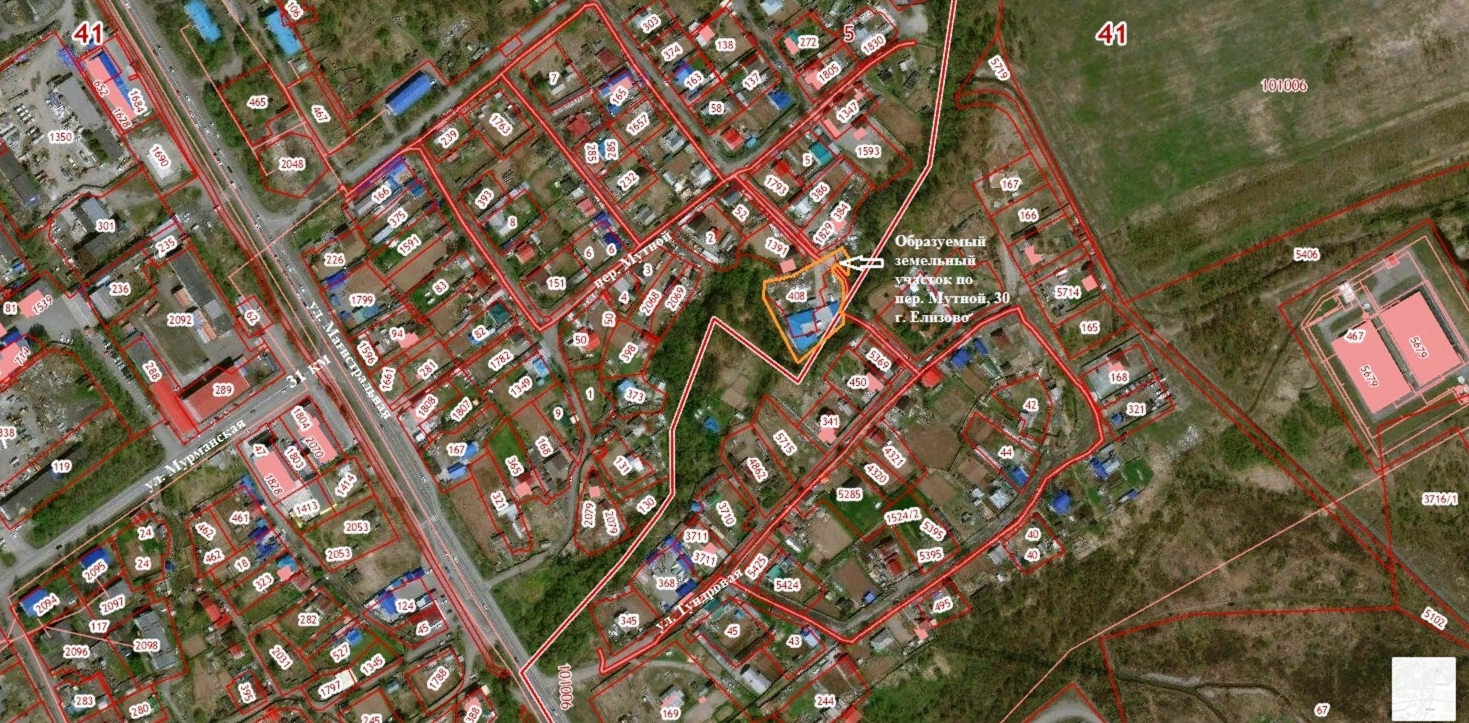 